KOMISJA WSPÓLNARADY GMINY STEGNAKADENCJA   2010 – 2014 15 maja 2012 r.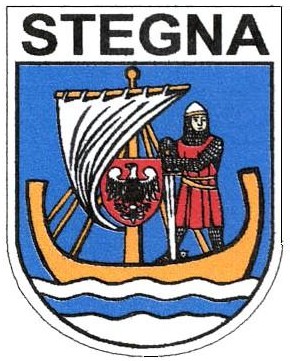 P r o t o k ó łz posiedzenia wspólnych Komisji Rady Gminy Stegnaodbytego w dniu 15 maja 2012 roku.Posiedzenie otworzyła i prowadziła Przewodnicząca Rady Gminy Pani Dorota Chojna. W posiedzeniu udział wzięli członkowie komisji wg załączonej listy obecności, na stan 15 radnych obecnych na posiedzeniu 12. Nieobecni: Radna Grażyna Cicha, Stanisław Kukułka, Tomasz Popielarz. Ponadto w posiedzeniu udział wzięli Wójt Gminy Pani Jolanta Kwiatkowska, Sekretarz Pani Elżbieta Zych, Skarbnik Pani Dorota Witkowska.Temat posiedzenia: Zaopiniowanie materiałów na XX Sesję Rady Gminy. Proponowany porządek obrad: Otwarcie sesji i stwierdzenie prawomocności obrad.Wybór sekretarza obrad.Zatwierdzenie porządku obrad.Przyjęcie protokołu z XIX sesji.Interpelacje i zapytania Radnych.Informacje Wójta o pracy w okresie między sesjami.Podjęcie uchwał w sprawie: zmiany uchwały Nr XV/131/2011 Rady Gminy Stegna z dnia 29 grudnia 2011 w sprawie Wieloletniej Prognozy Finansowej Gminy Stegna na lata 2011-2025 zmian budżetu Gminy Stegna na rok 2012podjęcia współpracy partnerskiej z Gminą Miasta Krynica Morska, Gminą Sztutowo, Gminą Miasta Ustka oraz Gminą Jantarnyj (Rosja) wyrażenia zgody na dzierżawę nieruchomości, działki rolnej Nr 708/1 położonej w miejscowości Stegna wyrażenia zgody na dzierżawę nieruchomości, działek rolnych Nr 60 oraz Nr 84  położonych w miejscowości Izbiska.Odpowiedzi na interpelacje i zapytania radnych.Wolne wnioski i informacje.                	Przewodnicząca Rady Pani Dorota Chojna poinformowała o wniosku Wójta Gminy Stegna jaki wpłynął do niej dnia 11 maja 2012 r. w sprawie zwołania sesji tzw. „nadzwyczajnej”. Tego samego dnia sesja, o którą wnioskuje Wójt została zwołana. Ad. 2.	Przewodnicząca Rady poinformowała iż na sekretarza obrad proponować będzie Radną Annę Ocipkę.	Przewodnicząca Rady Pani Dorota Chojna poinformowała iż Pani Wójt wnioskować będzie o wprowadzenie do porządku obrad projektu uchwały w sprawie udzielenia zgody na zawarcie kolejnej umowy dzierżawy pomieszczeń Ośrodka Zdrowia w Stegnie przy             ul. Wojska Polskiego 12.Ad. 7.1. oraz 7.2	Przewodnicząca Rady poprosiła, aby Skarbnik Gminy Pani Dorota Witkowska przedstawiła zmiany jakie zachodzą w budżecie oraz Wieloletniej Prognozie Finansowej.	Skarbnik Gminy poinformowała, że są to niewielkie zmiany. Jeżeli chodzi o uchwałę budżetową jest to zmiana klasyfikacji w przychodach, z paragrafu 955 na paragraf 950. Jeżeli chodzi o WPF jest to korekta kwoty długa, która została za bardzo skorygowana, zostały skorygowane rozchody oraz kwota długu. Został przywrócony stan taki jaki powinien być. Chodzi o nie pobranie pełnej kwoty pożyczki na oczyszczalnię ścieków w Chełmku Osadzie, w związku z tym zmieniły się rozchody, czyli się zmniejszyły i dodatkowo została zmniejszona kwota długu. Powinna nastąpić jedynie korekta w rozchodach. 	Wiceprzewodniczący Rady Pan Piotr Wiatr powiedział, że rozumie to zupełnie inaczej. Na sesji kwietniowej w uchwale zmieniającej budżet mieliśmy 139 130 zł, a tej chwili tych pieniędzy nie ma. 	Skarbnik odpowiedziała, że kwota 139 130 zł jest to sprawa wolnych środków i zmienia się ich klasyfikacja, zmienia się paragraf.	Wiceprzewodniczący Rady Piotr Wiatr zapytał co jest powodem takiego trybu zwołania sesji Rady Gminy.	Pani Wójt odpowiedziała, że w poprzedniej kadencji został złożony projekt do środków transgranicznych Polska-Litwa-Rosja. Zostały złożone dwa projekty, jeden na remont Gminnego Ośrodka Kultury, drugi na wykonanie dokumentacji przystani w Mikoszewie. Projekt dotyczący remontu GOK nie otrzymał rekomendacji do dofinansowania przez władze wdrażające, instytucje oceniające. Natomiast dotyczący przystani w Mikoszewie otrzymał dofinansowanie w całości. Jest to projekt partnerski, gmina Sztutowo jest partnerem wiodącym, partnerami dodatkowymi są gmina Stegna, miasto Krynica Morska, miasto Ustka. To co w projekcie dotyczyło gminy Stegna instytucja oceniająca zakwestionowała i nie udzielono dotacji na przygotowanie dokumentacji przystani. Zmieniła się nazwa tego projektu. Trzeba dostosować projekt do sytuacji, która teraz jest. W związku z tym konieczne jest podjęcie przedmiotowej uchwały i na mocy uchwały zostanie podpisana umowa o dofinansowanie. Gmina Sztutowo wystąpiła z prośbą o jak najszybsze podjęcie tej uchwały. 15 maja planowana jest sesja Rady Gminy Sztutowo. Miasto Ustka również zostało poproszone o podjęcie takiej uchwały. 	Wiceprzewodniczący Rady powiedział, że zasięgnął informacji w Krynicy Morskiej oraz w Sztutowie. W Sztutowie uchwała będzie podejmowana 29 maja, natomiast w Krynicy Morskiej 23 maja. Dlatego też zastanawia się dlaczego uchwała nie mogłaby zostać podjęta przez Radę na sesji 31 maja.	Pani Wójt powiedziała, że był komunikat, iż uchwała powinna być podjęta w jak najszybszym terminie, wskazywano termin 15 maja, być może zwoływane są też sesje nadzwyczajne. Jeżeli zdanie zostało zmienione w jakiś sposób to nic na ten temat nie wie.	Wiceprzewodniczący Rady zapytał czy jest dokument mówiący o tym iż uchwałę należy podjąć przed dniem 31 maja, bo fakt iż należy podjąć tą uchwałę rozumie, tylko czy jest wskazany termin.	Pani Wójt powiedziała, że posiada pismo mówiące o tym, że prosi o podjęcie takiej uchwały.	Wiceprzewodniczący Rady zapytał czy jest w nim wskazany termin.Pani Wójt odpowiedziała, że nie ma.	Wiceprzewodniczący Rady powiedział, że nie ma podstaw, aby w takim trybie zwoływać sesję. c.d. 7.1 oraz 7.2. 	Wiceprzewodniczący Rady Piotr Wiatr powiedział, że w WPF w dochodach jest zapis „na lata 2012-2015 przyjęto wielkość sprzedaży majątku na podstawie danych uzyskanych z referatu geodezji, gospodarki mieniem gminnym i założono, że sprzedaż jest realna”, czyli wpływy ze sprzedaży majątku na kwotę 3,8 mln są realne. Poprosił o informację i na stan 30.04.2012r. wpływy z tytułu sprzedaży majątków wynoszą  26 166,31 zł. Zapytał kto tak założył, że w ciągu pół roku uzyskamy przychody z tego tytułu w kwocie 3mln 320 tyś zł. 	Pani Skarbnik powiedziała, że mówiono o tym, iż jesteśmy świadomi, że są podane takie dochody majątkowe, i że będą one korygowane. Gmina posiada taki majątek. Kwota zostanie korygowana o pieniądze z Unii Europejskiej, które w 2011 roku nie wpłynęły.         Na przyszłą sesję na 31 maja przygotowane jest zdjęcie dochodów majątkowych na kwotę 500 tyś zł. Zwrot odnośnie kanalizacji to na pewno kwota 1,2 mln zł, ale jest to dolna granica. Przetargi dopiero się zaczęły.	Pani Wójt powiedziała, że wracając do przekazanej przez Wiceprzewodniczące informacji dotyczącej podjęcia uchwały w sprawie współpracy partnerskiej przez inne gminy prosi, aby przekazywane informacje były potwierdzone. Rada Gminy Sztutowo podjęła stosowną uchwałę 10 maja, natomiast w Krynicy Morskiej sesja planowana jest na 17 maja, takie informacje uzyskała przed chwilą od Wójta Gminy Sztutowo.  Więcej uwag do projektów uchwał w sprawie zmiany uchwały Nr XV/131/2011 Rady Gminy Stegna z dnia 29 grudnia 2011 w sprawie Wieloletniej Prognozy Finansowej Gminy Stegna na lata 2011-2025 oraz w sprawie  zmian budżetu Gminy Stegna na rok 2012 radni nie zgłosili.Ad. 7.3.	Pani Wójt powiedziała, że w tym projekcie gmina Stegna będzie partnerem formalnym, z tego tytułu iż nie otrzymamy dofinansowania do przygotowania dokumentacji na przystań w Mikoszewie, w związku z tym chcieliśmy wystąpić z tego projektu. Od początku założeniem było iż jest to projekt partnerski i wprost mówi się o tym, że w momencie gdy gmina Stegna z niego wystąpi jest zagrożenie załamania tego projektu, może być inaczej oceniany. Podczas rozmów z Gminą Sztutowo oraz Miastem Krynica Morska oraz z firmą, która prowadzi ten projekt wstępnie ustalono, że gmina Stegna pozostanie w tym projekcie. Zadanie, które miałaby realizować gmina Stegna zostaną porozumieniem przekazane gminie Sztutowo. Uwag do projektu uchwały w sprawie podjęcia współpracy partnerskiej z Gminą Miasta Krynica Morska, Gminą Sztutowo, Gminą Miasta Ustka oraz Gminą Jantarnyj (Rosja) radni nie zgłosili.Ad. 7.4. oraz 7.5.	Wójt Gminy Pani Jolanta Kwiatkowska przedstawiła projekty uchwał w sprawie wyrażenia zgody na dzierżawę nieruchomości, działki rolnej Nr 708/1 położonej w miejscowości Stegna oraz wyrażenia zgody na dzierżawę nieruchomości, działek rolnych Nr 60 oraz Nr 84  położonych w miejscowości Izbiska. 	Pani Sekretarz dodała, że jeżeli chodzi o dzierżawę w Stegnie to poprzednia cena wyjściowa wynosiła 854 zł, było jedno postąpienie i 865zł. Umowa została zawarta w roku 2009 na 3 lata. Obecnie cena wyjściowa wynosi 1.297 zł.Uwag do projektów uchwał Radni nie zgłosili.	Pani Wójt przedstawiła projekt uchwały w sprawie udzielenia zgody na zawarcie kolejnej umowy dzierżawy pomieszczeń Ośrodka Zdrowia w Stegnie przy ul. Wojska Polskiego 12, o którego wprowadzenie do porządku obrad będzie wnioskowała. Poinformowała, że umowa na tę dzierżawę jest ważna do końca tego roku. Wszystkie przychodnie, ośrodki specjalistyczne są zobowiązane do końca maja otrzymać zezwolenie, w związku z tym potrzebne jest zawarcie kolejnej umowy, aby Państwo Kąkol mogli wykazać iż posiada dzierżawę na dłuższy czas. Dodała, że bardzo dobrze się stało iż zwołana została sesja w trybie nadzwyczajnym, ponieważ dokument, o którym wcześniej mówiła Państwo Kąkol muszą złożyć do 31 maja, więc gdyby uchwała przedkładana była na planowanej sesji nie byłoby to możliwe.	Przewodnicząca Rady poinformowała o wyjeździe na spotkanie do Komendy Powiatowej Państwowej Straży Pożarnej w Nowym Dworze Gdańskim, na które zaproszona została Rada Gminy. Termin 24.05.2012 r. zbiórka Urząd Gminy godz. 8.30.	Ustalono termin sesji w miesiącu czerwcu:21.06.2012 posiedzenie wspólne Komisji Rady Gminy godz. 9.00 Urząd Gminy28.06.2012 Sesja Rady Gminy godz. 9.00 Dom Ludowy w Rybinie.	Pani Sekretarz poinformowała, że na sesji czerwcowej przedłożony zostanie projekt uchwały w sprawie nowych podziałów okręgów i obwodów wyborczych w związku ze zmianą przepisów. 	Wiceprzewodniczący Rady Piotr Wiatr powiedział, że brał udział w spotkaniu odnośnie organizacji święta „Muszelki” w Stegnie. Poruszono na nim temat wprowadzenia cateringu do szkół. Prosi, aby Pani Wójt powiedziała coś na ten temat.	Pani Wójt powiedziała, że szukając oszczędności wszędzie podjęto decyzję o likwidacji kuchni w placówkach w Jantarze i Mikoszewie oraz przedszkolu w Stegnie. Była propozycja dla pracowników w Stegnie i Drewnicy, aby spróbowali poprowadzić stołówki sami, nikt nie wykazał chęci. Generalnie decyzja jest taka, że szkoły w Stegnie i Drewnicy będą dowoziły posiłki do pozostałych placówek. Do tej pory taka sytuacja miała już miejsce w szkole w Tujsku dokąd dowożono posiłki ze Stegny. Dyrekcje szkół w Stegnie i Drewnicy mają ustalić, która ze szkół przejmie szkołę w Mikoszewie. Szkoła w Jantarze obsługiwana będzie przez szkołę w Stegnie.Zostaną połączone etaty w księgowości. Obecnie jest po 1 etacie w Stegnie i Drewnicy,        ½ etatu w Tujsku, Mikoszewie i Jantarze. Najprawdopodobniej będzie tak, że szkoła w Tujsku przejdzie pod księgowość w Stegnie, Drewnica pozostanie bez zmian, natomiast księgowość w Mikoszewie i Jantarze obejmie jedna osoba po ½ etatu w każdej placówce. Pracownicy objęci tymi zmianami w przypadku, gdy przez dyrektorów nie uda się zagospodarować ich w inne etaty niestety dostaną wypowiedzenie. 	Radny Wiesław Matusak powiedział, że w ten sposób oszczędza się na dzieciach. Posiłki w szkole w Tujsku są letnie.Pani Wójt powiedziała, że nikt do tej pory na temperaturę posiłków się nie skarżył. Są one przewożone w specjalnych termosach i jest wymagana odpowiednia temperatura sprawdzana termometrami. Dzieci nie są dotknięte tymi zmianami, posiłki w szkołach będą. 	Pani Skarbnik powiedziała, że opłatę za posiłki jaką uiszczają rodzice to kwota 3,70 zł dziennie co stanowi sam wkład do kotła. Do tego dochodzą media razy 5 szkół, niezależnie o tego ile obiadów szkoła gotuje., koszty te ponosi gmina. 	Pani Wójt dodała, że w tym roku zostaną założone na kuchniach odrębne liczniki na wodę i prąd, aby oszacować dokładnie koszty przygotowania posiłków. Ogólnie rozmowy z Dyrektorami prowadzone były bardzo długo. Rozmowy odbyły się z samymi pracownikami kuchni. Zmiany mają za zadanie wesprzeć inwestycje w szkołach.      W Mikoszewie niezbędna jest wymiana instalacji elektrycznej, w Stegnie remont pionu łazienek, w Tujsku przecieka dach, w budżecie nie ma środków na te cele. Trzeba więc szukać ograniczeń własnych środków.	Wiceprzewodniczący Rady powiedział, że docenia szukanie oszczędności, ale podkreślił, że jeżeli zostałby w szkołach wprowadzony catering to stawka żywieniowa by wzrosła, ale takich zmian nie będzie to już wiemy. Zapytał czy są planowane redukcje w urzędzie. Zostało przeznaczone 60 tyś zł na informację turystyczną, którą obsługuje Pan Ryszard Goliszek. Pracuje tam również Pan Tokarski z urzędu, który również otrzymuje pensje. Rozumie, że w miesiącach od czerwca do września uzasadniona jest potrzeba dwóch pracowników, ale w pozostałym okresie Pan Goliszek z LOT z tymi 60 tyś w zupełności by sobie poradził. W referacie rozwoju i inwestycji zatrudnione są 4 osoby, zapytał jakie gmina ma inwestycje do przeprowadzenia. 	Pani Wójt odpowiedziała, że cały trwa budowa kanalizacji, do której na bieżąco są wykonywane wnioski o płatność, rozliczenia metrów, itd. 	Pani Sekretarz dodała, że referat nie zajmuje się tylko inwestycjami. Referat zajmuje się między innymi rozliczaniem funduszu sołeckiego, wszystkimi miękkimi projektami, ich rozliczaniem, pozyskiwaniem funduszy unijnych.	Wiceprzewodniczący Rady zapytał jakie fundusze z Unii Europejskiej pozyskano.   Nie chodzi mu o programy ogólnokrajowe.	Pani Wójt odpowiedziała, że są to następujące projekty: magistrala kanalizacyjna do Rybiny, Centrum Aktywności Lokalnej w Mikoszewie, który niedługo będzie realizowany; wykonana jest dokumentacja dotycząca budynku na boisku sportowym w Stegnie; ścieżki nording-walking od Mikoszewa do Stegny; projekt informatyczny (komputery i obsługa informatyczna dla wszystkich szkół i świetlic), projekt szkolny dla klas I-III. Na pewno będzie realizowana magistrala,  centrum aktywności, projekt informacyjny. Do tej pory trwa rozliczanie inwestycja takich jak remont ulicy Lipowej, który zakończył się dwa lata temu. Złożony został projekt na meliorację, obecnie jesteśmy w trakcie drugich uzupełnień, trzeba było przygotować inwentaryzację wszystkich rowów i przepustów i przygotować kosztorys. Przygotowywana jest dokumentacja na targowisko w Stegnie.  Złożony został projekt na ulicę Ogrodową. Trwa rozliczenie i dokumentacja ”Pętli Żuławskiej”, czyli pomosty cumownicze w Drewnicy. Z projektami jest tak, że są one już zrealizowane, a jeszcze dwa lata trwają uzupełnienia i rozliczenia. 	Wiceprzewodniczący Rady powiedział, że uważa iż również w referacie     budżetowo-księgowym pracuje za dużo osób, jest tam 6 pracowników, z czego niedawno zatrudniono nowego.	Pani Sekretarz powiedziała, że nie  jest to nowy etat. Osoba została zatrudniona za inną osobę. Zapytała czy Wiceprzewodniczący porównywał ten stan z innymi urzędami. Porównanie z Gminą Sztutowo czy Krynica Morska nie jest zasadne.	Pani Wójt powiedziała, że Krynica Morska liczy 1,3 tyś mieszkańców, a Stegna         10 tyś. W naszej gminie są 22 sołectwa i w rozmowach z Burmistrzem Krynicy mówiąc mu o zebraniach co dwa dni, on nie ma takich problemów. Gmina Sztutowo nie ma w ogóle funduszu sołeckiego. Różni nas inny przekrój problemów. 	Radny Wiesław Matusak powiedział, szukamy oszczędności, a 60 tyś zł jest danych Lokalnej Organizacji Turystycznej w prezencie.	Wójt powiedziała, że jest to kwota przekazana w formie składki na realizację zadań. 	Wiceprzewodniczący Rady powiedział, że według dokumentów jakie posiada składka członkowska wynosi nadal 3 tyś zł. Kwota 60 tyś zł zawarta w budżecie nie jest darowizną tylko składką. 	Radny Wiesław Matusak powiedział, że należy poprosić Prezesa Bogdana Donke o protokół z Zebrania Walnego, gdzie podniesiono składkę. Uważa, że to Rada powinna podjąć decyzję czy się na to decyduje czy nie.	Wiceprzewodniczący Rady powiedział, że dokładny zapis w jednej z uchwał zmieniających budżet brzmi następująco „dokonano przeniesień środków na zabezpieczenie opłaty składki członkowskiej do Lokalnej Organizacji Turystycznej w związku z przekazaniem zadań prowadzenia biura informacji turystycznej”.	Radny Wiesław Matusak powiedział, że rozumie to w ten sposób, że Rada na jednej z sesji głosowała nad podniesieniem składki członkowskiej w LOT z 3 tyś zł na 60 tyś zł.	Przewodnicząca Rady powiedziała, że działa to na takiej zasadzie, że gdyby nie robił tego LOT to musiała by zrobić gmina. Przez rok powinniśmy się przyjrzeć czy te przekazane środki są dobrze rozdysponowane i podejmiemy decyzję, czy zostawiamy tak jak jest obecnie. 	Wiceprzewodniczący Rady powiedział, że LOT otrzymał podwójnie 60 tyś zł, raz jako składkę oraz drugi raz na prowadzenie zadań. 	Radna Brygida Drągowska odczytała  Walnego Zebrania LOT „Jantarowe Wybrzeże”z dnia 29 marca 2012 r. w sprawie: ustalenia wysokości składek członkowskich na rok 2012 oraz sposobu ich pobierania.Pani Wójt przedstawiła kosztorys zadań Lokalnej Organizacji Turystycznej:zatrudnienie pracownika całorocznego 10 x 2.000 złzatrudnienie pracowników sezonowych od 1.03.2012 do 31.08.2012  2 x 1.600złzatrudnienie pracownika sezonowego 2,5 x 1.800 złzakup materiałów promocyjnych oraz stroi z nadrukiem IT dla pracowników 5.350 złzakup materiałów biurowych 1.500 złopłata informatyka (infomaty) 2.500 tyś złopłata całorocznej domeny informatycznej 500 złudział w targach turystycznych ( Białystok, Toruń, Gdańsk, Warszawa) 9.800 złopłata za usługi teleinformatyczne 1.650 złprzygotowanie i wydruk gazetki wczasowej 15 tyś egz. 5.000 złwspółorganizacja i przeprowadzenie finałów Mistrzostw Świata w Poławianiu Bursztynu w Jantarze 6.000 złDodatkowo została zawarta umowa – porozumienie. Został przygotowany szczegółowy zakres obowiązków LOT stanowiący załącznik do porozumienia.	Przewodnicząca rady zapytała co w przypadku niewykonania prze LOT tych zadań, czy są jakieś obostrzenia.Pani Wójt odpowiedziała, że tak. Jeżeli umowa zostanie zerwana to LOT zwraca kwotę.Radny Wojciech Pękala zapytał czy LOT może zażyczyć sobie wyższej składki.Pani Wójt odpowiedziała, że jest to zrobione na wzór Gdańska i jego współpracy z organizacją turystyczną. Jest zapis iż „nie mniej”, ponieważ sytuacja finansowa gminy może się poprawić i na przykład Rada będzie chciała przekazać im więcej środków to będzie miała ku temu możliwość. 	Radna Krystyna Witkowska powiedziała, że uważa iż nie jest to dobry pomysł oddawania kuchni w ajencje w szkołach w Drewnicy i Stegnie. Trzeba spojrzeć na środowiska, nie można przyrównywać środowiska Stegny do Drewnicy. Nie oszukujmy się obiad nie będzie kosztował 3,70 zł tylko 8 zł. Co trzecie dziecko w Drewnicy korzysta z obiadów opłacanych z GOPS. Przedstawiła dane porównawcze ilości dzieci korzystających z obiadów w roku 2010.  W niektórych rodzinach z okolic Drewnicy posiłek w szkole jest jedynym obiadem w ciągu dnia. Uważa, że należy robić wszystko, aby zostało tak jak jest. 	Skarbnik Pani Dorota Witkowska powiedziała, że uważa iż najlepszym rozwiązaniem byłoby gdy kuchnie przejęło stowarzyszenie. Gmina nie może pobierać opłat za media, ani robić narzutu na wynagrodzenia.	Radna Krystyna Witkowska powiedziała, że nawet w takim wypadku to cena obiadu wzrośnie, nikt nie będzie gotował po cenie wsadu do kotła. Połowa dzieci będzie głodnych bo rodzin nie będzie stać na opłacenie obiadów.	Wiceprzewodniczący Rady powiedział, że nasuwa się pytanie czy stowarzyszenie będzie mogło generować dochody z tego tytułu, skoro w szkołach odbyła się termomodernizacja.	Pani Wójt powiedziała, że cały czas poruszana jest sprawa ajenta, która jak już zostało wyjaśnione nie będzie miała miejsca. Czysto hipotetycznie propozycja była taka, że kuchnie miałyby przejąć pracownicy. Przekazanie pomieszczeń oraz wyposażenia miałoby się odbywać nieodpłatnie. Nikt się jednak nie zdecydował dlatego też nie ma tematu. Nie wyobraża sobie, aby miał to wziąć w ajencje ktoś z zewnątrz.	Wiceprzewodniczący Rady powiedział, że do tej pory szkoła w Stegnie przygotowywała około 250 obiadów, zapytał jaka będzie to ilość po zmianach.	Pani Wójt odpowiedziała, że jeżeli zostaną przejęte szkoły w Jantarze i Mikoszewie to będzie to około 500 szt. 	Wiceprzewodniczący Rady zapytał czy pracownicy dadzą radę i czy ich pensje będą takie same. 	Pani Wójt odpowiedziała, że tak, ponieważ dojdą do kuchni w Stegnie pracownicy z innych placówek. Sprzęt również zostanie uzupełniony. Dyrektor szkoły w Stegnie wyraźnie określiła się, że jest w stanie przygotować taką ilość. Dyrektor szkoły w Drewnicy powiedziała, że jest w stanie przygotować 40 dodatkowych obiadów. Pierwsze rozmowy zaczęły się około 3 miesięcy temu. Obiady będą dowożone autobusem szkolnym.	Wiceprzewodniczący Rady zapytał czy przy trybie zwoływania sesji nadzwyczajnej możemy wprowadzać uchwałę do porządku obrad.	Pani Sekretarz odpowiedziała, że porządek obrad może być zmieniony tylko za zgodą wnioskodawcy, czyli Pani Wójt. 	Wiceprzewodniczący Rady zapytał kiedy zostanie wykonana elewacja na sali gimnastycznej w gimnazjum w Mikoszewie. Odczytał zapis z uchwały Rady Gminy : „zabezpieczenie brakującej kwoty na remont elewacji sali gimnastycznej przy gimnazjum w Mikoszewie – 50.000 zł”. Wykonane zostało ocieplenie, zapytał czy te pracy wyniosły 50.000zł.	Pani Wójt odpowiedziała, że firma MB MAX w swoim zakresie miała pomalować tą salę, natomiast nie było mowy o jej ocieplaniu. Samo docieplenie zostało zlecone firmie DAN-BUD. Na chwile obecną w szkołach nic się więcej nie dziej, ponieważ trwa inwentaryzacja remontów. W przyszłym tygodniu maja być już gotowe kosztorysy, dopiero w tym momencie można przystąpić do kolejnego przetargu i dokończyć wszystkie prace, również pomalowanie sali gimnastycznej w Mikoszewie. 	Wiceprzewodniczący Rady powiedział, że uważa iż Pani Wójt jest w błędzie, ponieważ ma przed sobą umowę i koszt tych prac wyniósł 49.599 zł. Zapytał czy samo ocieplenie tyle  kosztowało.	Pani Wójt odpowiedziała, że jeżeli taka kwota wynika z umowy to tyle kosztowało ocieplenie. 	Wiceprzewodniczący Rady podkreślił iż w uchwale jest zapis „na remont elewacji”,    a nie na samo docieplenie ścian, to jest różnica.	Radna Anna Ocipka zapytała czy było zaznaczone, że remont ma zostać wykonany wraz ze strukturą. 	Wiceprzewodniczący Rady odpowiedział, że nie. Dodał, że jeżeli samo docieplenie kosztowało 50 tyś zł to uważa, że ktoś powinien to sprawdzić.   	 	Przewodnicząca Rady zaproponowała, że jeżeli nasuną się jutro jeszcze jakieś pytania to prosi, aby jutro poinformować o tym Panią Wójt, aby mogła się przygotować.	Pani Wójt powiedziała,  że nie ma mowy o jakimkolwiek wypłaceniu pieniędzy bez odbioru inspektora nadzoru. Na wszystkie umowy są kosztorysy przedwstępne, protokoły odbioru.	Wiceprzewodniczący Rady zapytał czy w szkołach gdzie była wykonywana termomodernizacja szkół są wykonane pełne odbiory, jeżeli nie to cały czas jest to teren budowy. 	Pani Sekretarz powiedziała, że sugestia Wiceprzewodniczącego jest taka iż szkoły powinny być pozamykane. Wszyscy wiemy w jakiej jesteśmy sytuacji.	Wiceprzewodniczący Rady powiedział, że sprawę rozwiązania umowy poruszał już w maju roku ubiegłego. Można było w tamtym czasie zapłacić karę 75 tyś zł, a nie 2,5 mln zł. Wątpi, aby Wojewoda stwierdził, iż inwestycja była wykonana zgodnie z planem.	Pani Sekretarz powiedziała, że gdyby Pan Wiatr był Wójtem to na pewno już by były wszystkie remonty wykonane. Jest Pan tak złośliwy. Wszyscy tu obecni bardzo dobrze wiedzieliśmy iż dzieje się źle, były próby doprowadzenia tej inwestycji do końca, ale niestety skończyły się niepowodzeniem.Prosi, aby zlecić komisji rewizyjnej jakie prace wykonują pracownicy, czy tylko kawę piją. 	Pani Wójt powiedziała, że umowa z firmą MB MAX i cała inwestycja pochłonęła bardzo dużo czasu jej pracy, stresu, zaangażowania. Bardzo by chciała, aby inwestycje były zakończone zgodnie z terminem, ale nie dało się tego zrobić. Były 4 próby ugodowe, abyśmy mogli zakończyć inwestycje. W rozmowach z urzędem Marszałkowskim sugestia była taka, aby nie zrywać umowy i próbować doprowadzić inwestycje do końca. Gdyby była taka możliwość umowa została by zerwana już dawno temu.  	Na tym Przewodnicząca Rady zakończyła posiedzenie wspólne Komisji Rady Gminy Stegna.Protokołowała:Małgorzata Furman 							Przewodnicząca Rady							  (-) Dorota Chojna